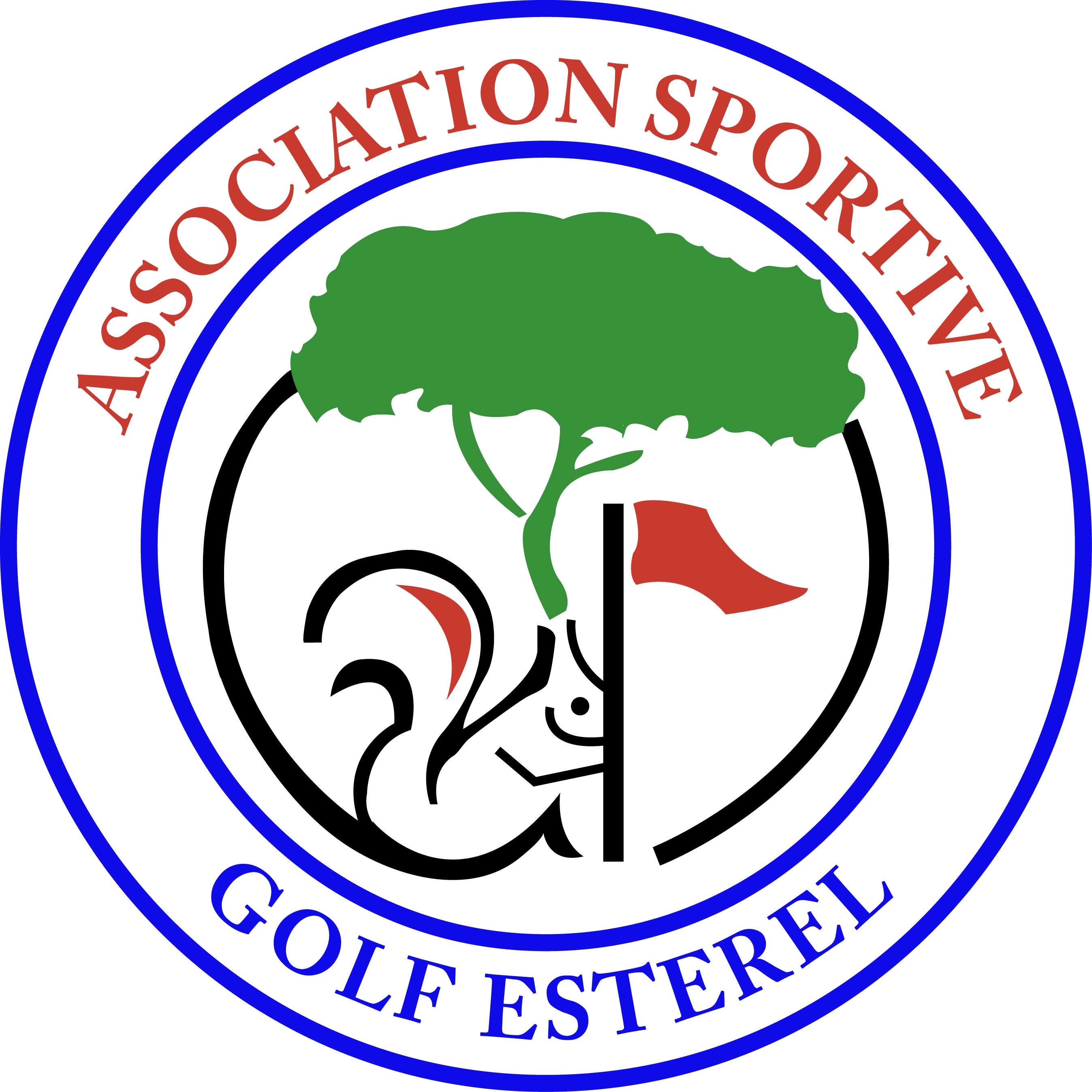 ASSOCIATION SPORTIVE du GOLF ESTEREL745, Boulevard Darby  -  83700 SAINT RAPHAEL – tél 04 94 52 68 30web: https://www.asgolfesterel.com  - e-mail: contact@asgolfesterel.comCHAMPIONNAT DU CLUB – MATCH PLAYRencontres du 14/04/20249h00 : MESSIANT Beatrice vs THIBAUDAT Christine            BONFILS Sylvie vs BLANCHET Sylvie9h10 : LESUEUR Monika vs LARBI Nadia            DUPUIS Laurence vs LAFOSSE Danièle9h20 : DE BRUYNE Michel vs LESUEUR Christian            CHAPTINEL Jacky vs LAFOSSE Philippe9h30 : POLI Michel vs CIFAI Hervé            PUCCI Roger vs CYR Christophe9h40 : MORLOT Pierre vs DE OLIVEIRA Camilo            BAILLY M.G Philippe vs THUROT Christian9h50 : LARBI Farouk vs HAMARD Sylvain            GUIDAT Claude vs CHARDONNET Philippe10h00 : BONFILS Patrick vs GOMIS Luc               EPURON Xavier vs ORTIS Alain